NEBRASKA 4-H HORSE IDENTIFICATION CERTIFICATEYear                     	           County	Member’s Name				Address				      	Age, Jan. 1 20Name of other Member if a Joint Project		Address				      	Age, Jan. 1 20	Phone			E-mail			Club Name		Approved County Extension Educator	DateName of Horse	Reg.# BreedAge	Sex	Color	HeightThis horse is owned by me:	by my family:	or borrowed: Insert photographs showing both sides and face.Any other markings you would like to note: Side View								Side ViewFaceName of Horse	Reg.# BreedAge	Sex	Color	HeightThis horse is owned by me:	by my family:	or borrowed: Insert photographs showing both sides and face.Any other markings you would like to note: Side View										Side ViewFaceIf the horse is owned by someone other than you or your immediate family, the owner must complete the following affidavit on the next page.OWNER’S AFFIDAVITAs owner of the horse(s) described above, I certify that Has my permission to use this animal in the 4-H project. 				Name(s)I understand that the 4-H member(s) must manage (including, feeding, grooming, exercising, training, stall management, etc.) and has access to this horse at least 75% of the time during the course of the project year. Date	Owner of horseIDENTIFICATION OF 4-H ANIMALS FOR NEBRASKA DISTRICT, STATE AND INTERSTATE SHOWSOnly 4-H members 10 years of age or older on January 1 of the current year will be certified for state or interstate shows.  Horse Animals must be identified by color markings or photograph. Project animals not owned by the exhibitor or his family must have an affidavit from the owner certifying that the exhibitor will manage and have access to the horse at least 75% of the time during the course of the project year. The term manage includes all of the following: feeding, grooming, exercising, training, stall management and use of the horse.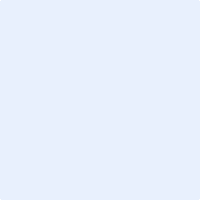 